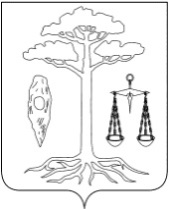 АДМИНИСТРАЦИЯТЕЙКОВСКОГО МУНИЦИПАЛЬНОГО РАЙОНАИВАНОВСКОЙ ОБЛАСТИР А С П О Р Я Ж Е Н И Е                                                от       03.02.2023     № 22-раг. ТейковоО внесении изменений в распоряжение администрации Тейковского муниципального района от 13.05.2022 № 142-р «Об утверждении плана-графика перехода на предоставлениемуниципальных услуг в электронной форме администрацией Тейковского муниципального района и муниципальными учреждениями Тейковского муниципального района» В соответствии с распоряжением Правительства Ивановской области от 14.06.2022 № 60-рп «Об утверждении Плана-графика приведения административных регламентов предоставления государственных и муниципальных услуг исполнительных органов государственной власти Ивановской области, органов местного самоуправления Ивановской области в соответствии с требованиями Федерального закона от 27.07.2010 № 210-ФЗ «Об организации предоставления государственных и муниципальных услуг»:Внести в распоряжение администрации Тейковского муниципального района от 13.05.2022 № 142-р «Об утверждении плана-графика перехода на предоставление муниципальных услуг в электронной форме администрацией Тейковского муниципального района и муниципальными учреждениями Тейковского муниципального района» следующие изменения:- Приложение к распоряжению изложить в новой редакции (прилагается).И.о. главы Тейковского муниципального района                                                                     Е.С.ФиохинаПриложение к распоряжениюадминистрации Тейковского муниципального районаот     03.02.2023     № 22-раПриложение к распоряжениюадминистрации Тейковского муниципального районаот 13.05.2022 №142-рПЛАН-ГРАФИКПЕРЕХОДА НА ПРЕДОСТАВЛЕНИЕ МУНИЦИПАЛЬНЫХ УСЛУГВ ЭЛЕКТРОННОЙ ФОРМЕ№п/пНаименование услугиОтветственные исполнителиСрок реализации1Постановка на учет и направление детей в муниципальные образовательные организации, реализующие образовательные программы дошкольного образованияОтдел образования администрации Тейковского муниципального районаДекабрь, 2022г.2Прием заявлений о зачислении в муниципальные образовательные организации, реализующие программы общего образования на территории Тейковского муниципального районаМуниципальные образовательные организации Тейковского муниципального районаДекабрь, 2022г.3Предоставление бесплатного и общедоступного начального, основного, среднего общего образования1.Муниципальное бюджетное общеобразовательное учреждение Тейковского муниципального района «Нерльская средняя общеобразовательная школа»2.Муниципальное бюджетное общеобразовательное учреждение Тейковского муниципального района «Новолеушинская средняя общеобразовательная школа»3.Муниципальное бюджетное общеобщеобразовательное учреждение Тейковского муниципального района «Новогоряновская средняя общеобразовательная школа» 4.Муниципальное казенное общеобразовательное учреждение Тейковского муниципального района «Морозовская средняя общеобразовательная школа» 5.Муниципальное казенное общеобразовательное учреждение Тейковского муниципального района «Большеклочковская  средняя общеобразовательная школа» 6.Муниципальное казенное общеобразовательное учреждение Тейковского муниципального района «Елховская  основная общеобразовательная школа»Декабрь, 2023г.4Предоставление информации о результатах сданных экзаменов, тестирования и иных вступительных испытаний, а также о зачислении в образовательную организацию1. Муниципальное бюджетное общеобразовательное учреждение Тейковского муниципального района «Нерльская средняя общеобразовательная школа»2.Муниципальное бюджетное общеобразовательное учреждение Тейковского муниципального района  «Новолеушинская средняя общеобразовательная школа»3. Муниципальное бюджетное общеобщеобразовательное учреждение Тейковского муниципального района  «Новогоряновская средняя общеобразовательная школа» 4.Муниципальное казенное общеобразовательное учреждение Тейковского муниципального района «Морозовская средняя общеобразовательная школа» 5.Муниципальное казенное общеобразовательное учреждение Тейковского муниципального района «Большеклочковская  средняя общеобразовательная школа» 6.Муниципальное казенное общеобразовательное учреждение Тейковского муниципального района «Елховская  основная  общеобразовательная школа»Декабрь, 2023г.5Предоставление информации о текущей успеваемости учащегося в муниципальной образовательной организации, ведение электронного дневника и электронного журнала успеваемости1.Муниципальное бюджетное  общеобразовательное учреждение Тейковского муниципального района «Нерльская средняя общеобразовательная школа»2.Муниципальное бюджетное общеобразовательное учреждение Тейковского муниципального района  «Новолеушинская средняя общеобразовательная школа»3.Муниципальное бюджетное общеобщеобразовательное учреждение Тейковского муниципального района  «Новогоряновская средняя общеобразовательная школа» 4.Муниципальное казенное общеобразовательное учреждение Тейковского муниципального района «Морозовская средняя общеобразовательная школа» 5.Муниципальное казенное общеобразовательное учреждение Тейковского муниципального района «Большеклочковская средняя общеобразовательная школа» 6.Муниципальное казенное общеобразовательное учреждение Тейковского муниципального района «Елховская основная  общеобразовательная школа»Декабрь, 2023г.6Предоставление информации об образовательных программах и учебных планах, рабочих программах учебных курсов, предметов, дисциплин (модулей), календарных учебных графиках1.Муниципальное бюджетное  общеобразовательное учреждение Тейковского муниципального района «Нерльская средняя общеобразовательная школа»2.Муниципальное бюджетное общеобразовательное учреждение Тейковского муниципального района  «Новолеушинская средняя общеобразовательная школа»3.Муниципальное бюджетное общеобщеобразовательное учреждение Тейковского муниципального района  «Новогоряновская средняя общеобразовательная школа» 4.Муниципальное казенное общеобразовательное учреждение Тейковского муниципального района «Морозовская средняя общеобразовательная школа» 5.Муниципальное казенное общеобразовательное учреждение Тейковского муниципального района «Большеклочковская  средняя общеобразовательная школа» 6.Муниципальное казенное общеобразовательное учреждение Тейковского муниципального района «Елховская  основная  общеобразовательная школа» 7.Муниципальное казенное дошкольное образовательное учреждение Тейковского муниципального района детский сад «Василек» 8.Муниципальное казенное дошкольное образовательное учреждение детский сад «Сказка» п. Нерль9.Муниципальное казенное дошкольное образовательное учреждение детский сад № 1 п. Нерль10.Муниципальное казенное учреждение дополнительного образования Тейковского муниципального района «Центр развития творчества детей и юношества»11.Муниципальное казенное учреждение дополнительного образования Тейковского муниципального района  «Детско-юношеская спортивная школа» 12.Муниципальное казённое учреждение дополнительного образования Тейковского муниципального района «Новогоряновская детская школа искусств»Декабрь, 2023г.7Предоставление информации об организации общедоступного и бесплатного дошкольного, начального общего, основного общего, среднего общего образования, а также дополнительного образования в образовательных организациях1.Муниципальное бюджетное общеобразовательное учреждение Тейковского муниципального района «Нерльская средняя общеобразовательная школа»2.Муниципальное бюджетное общеобразовательное учреждение Тейковского муниципального района «Новогоряновская средняя общеобразовательная школа»3.Муниципальное казённое общеобразовательное учреждение Тейковского муниципального района «Большеклочковская средняя общеобразовательная школа» 4.Муниципальное казённое общеобразовательное учреждение Тейковского муниципального района «Елховская основная общеобразовательная школа»5.Муниципальное казённое общеобразовательное учреждение Тейковского муниципального района «Морозовская средняя общеобразовательная школа»6.Муниципальное бюджетное общеобразовательное учреждение Тейковского муниципального района «Новолеушинская средняя общеобразовательная школа»7.Муниципальное казённое дошкольное образовательное учреждение Тейковского муниципального района детский сад «Василёк» 8.Муниципальное казённое дошкольное образовательное учреждение детский сад «Сказка» п.Нерль9.Муниципальное казённое дошкольное образовательное учреждение детский сад № 1 п.Нерль10.Муниципальное казённое учреждение  дополнительного образования Тейковского муниципального района «Центр развития творчества детей и юношества»11.Муниципальное казенное учреждение дополнительного образования Тейковского муниципального района  «Детско-юношеская спортивная школа» 12.Муниципальное казённое учреждение дополнительного образования Тейковского муниципального района «Новогоряновская детская школа искусств»Декабрь, 2023г.8Запись на обучение по дополнительной образовательной программеНепосредственное предоставление Услуги осуществляет Организация.Организация обеспечивает предоставление Услуги в электронной форме посредством ЕПГУ, РПГУ, в МФЦ, а также в Организации путём подачи заявки посредством ИС по выбору Заявителя.Предоставление бесплатного доступа к ЕПГУ для подачи запросов, документов, информации, необходимых для получения Услуги в электронной форме осуществляется в любом МФЦ в пределах территории Тейковского муниципального района по выбору Заявителя независимо от его места жительства или места пребывания.В целях предоставления Услуги Организация взаимодействует с Органом, координирующим предоставление Услуги.Организация не вправе требовать от Заявителя осуществления действий, в том числе согласований, необходимых для получения Услуги и связанных с обращением в иные органы власти, органы местного самоуправления или организации.*Настоящий Административный регламент регулирует отношения, возникающие в связи с предоставлением муниципальной услуги «Запись на обучение по дополнительной образовательной программе» (далее - Услуга) организациями, осуществляющими образовательную деятельность на территории Тейковского муниципального района (далее - Организации).Декабрь, 2022г.9Организация отдыха и оздоровления детей в каникулярное времяМуниципальная услуга предоставляется образовательными организациями Тейковского муниципального района. В предоставлении муниципальной услуги принимают участие: образовательные организации Тейковского муниципального района, территориальное Управление социальной защиты населения по г. Тейково и Тейковскому муниципальному району.При предоставлении муниципальной услуги Уполномоченный орган взаимодействует с территориальным Управлением социальной защиты населения по г. Тейково и Тейковскому муниципальному району.При предоставлении муниципальной услуги Уполномоченному органу запрещается требовать от Заявителя осуществления действий, в том числе согласований, необходимых для получения муниципальной услуги и связанных с обращением в иные государственные органы и организации, за исключением получения услуг, включенных в перечень услуг, которые являются необходимыми и обязательными для предоставления муниципальной услуги.Декабрь, 2023г.10Выплата компенсации части родительской платы за присмотр и уход за детьми в образовательных организациях, реализующих образовательную программу дошкольного образования, находящихся на территории Тейковского муниципального района1.Муниципальное бюджетное общеобразовательное учреждение Тейковского муниципального района «Новогоряновская средняя общеобразовательная школа»2.Муниципальное казённое общеобразовательное учреждение Тейковского муниципального района «Большеклочковская средняя общеобразовательная школа» 3.Муниципальное казённое общеобразовательное учреждение Тейковского муниципального района «Елховская основная общеобразовательная школа»4.Муниципальное казённое общеобразовательное учреждение Тейковского муниципального района «Морозовская средняя общеобразовательная школа»5.Муниципальное бюджетное общеобразовательное учреждение Тейковского муниципального района «Новолеушинская средняя общеобразовательная школа»6.Муниципальное казённое дошкольное образовательное учреждение Тейковского муниципального района детский сад «Василёк» 7.Муниципальное казённое дошкольное образовательное учреждение детский сад «Сказка» п. Нерль8.Муниципальное казённое дошкольное образовательное учреждение детский сад № 1 п. НерльДекабрь, 2022г.11Направление уведомления о планируемом сносе объекта капитального строительства и уведомления о завершении сноса объекта капитального строительстваОтдел градостроительства управления координации жилищно-коммунального, дорожного хозяйства и градостроительства администрации Тейковского муниципального районаДекабрь, 2022г.12Выдача разрешения на ввод объекта в эксплуатациюОтдел градостроительства управления координации жилищно-коммунального, дорожного хозяйства и градостроительства администрации Тейковского муниципального районаДекабрь, 2022г.13Выдача разрешения на строительство, внесение изменений в разрешение на строительство, в том числе в связи с необходимостью продления срока действия на строительствоОтдел градостроительства управления координации жилищно-коммунального, дорожного хозяйства и градостроительства администрации Тейковского муниципального районаДекабрь, 2022г.14Выдача градостроительного плана земельного участкаОтдел градостроительства управления координации жилищно-коммунального, дорожного хозяйства и градостроительства администрации Тейковского муниципального района Декабрь, 2022г.15Направление уведомления о соответствии указанных в уведомлении о планируемом строительстве параметров объекта индивидуального жилищного строительства или садового дома установленным параметрам и допустимости размещения объекта индивидуального жилищного строительства или садового дома на земельном участкеОтдел градостроительства управления координации жилищно-коммунального, дорожного хозяйства и градостроительства администрации Тейковского муниципального районаДекабрь, 2022г.16Выдача акта освидетельствования проведения основных работ по строительству (реконструкции) объекта индивидуального жилищного строительства с привлечением средств материнского (семейного) капиталаОтдел градостроительства управления координации жилищно-коммунального, дорожного хозяйства и градостроительства администрации Тейковского муниципального районаДекабрь, 2022г.17Предоставление разрешения на отклонение от предельных параметров разрешенного строительства, реконструкции объекта капитального строительстваОтдел градостроительства управления координации жилищно-коммунального, дорожного хозяйства и градостроительства администрации Тейковского муниципального районаДекабрь, 2022г.18Предоставление разрешения на отклонение от предельных параметров разрешенного строительства, реконструкции объекта капитального строительстваОтдел градостроительства управления координации жилищно-коммунального, дорожного хозяйства и градостроительства администрации Тейковского муниципального районаДекабрь, 2022г.19Предоставление разрешения на условно разрешенный вид использования земельного участка или объекта капитального строительстваОтдел градостроительства управления координации жилищно-коммунального, дорожного хозяйства и градостроительства администрации Тейковского муниципального районаДекабрь, 2022г.20Выдача ордера на производство земляных работОтдел градостроительства управления координации жилищно-коммунального, дорожного хозяйства и градостроительства администрации Тейковского муниципального районаДекабрь, 2023г.21Выдача разрешения на использование земель или земельных участков без предоставления земельных участков и установления сервитута на территории Тейковского муниципального районаОтдел градостроительства управления координации жилищно-коммунального, дорожного хозяйства и градостроительства администрации Тейковского муниципального районаДекабрь, 2023г.22Установка информационной вывески, согласование дизайн- проекта размещения вывескиОтдел градостроительства управления координации жилищно-коммунального, дорожного хозяйства и градостроительства администрации Тейковского муниципального районаДекабрь, 2022г.23Предоставление муниципального имущества в аренду, безвозмездное пользованиеОтдел экономического развития, торговли и имущественных отношений администрации Тейковского муниципального районаДекабрь, 2023г.24Предоставление во владение и (или) в пользование объектов имущества, включенных в Перечень имущества Тейковского муниципального района, свободного от прав третьих лиц (за исключением права хозяйственного ведения, права оперативного управления, а также имущественных прав субъектов малого и среднего предпринимательства, физических лиц, не являющихся индивидуальными предпринимателями и применяющих специальный налоговый режим «Налог на профессиональный доход»Отдел экономического развития, торговли и имущественных отношений администрации Тейковского муниципального районаДекабрь, 2023г.25Рассмотрение заявок субъектов малого и среднего предпринимательства об оказании финансовой поддержкиОтдел экономического развития, торговли и имущественных отношений администрации Тейковского муниципального районаДекабрь, 2023г.26Предоставление документальной архивной информации по запросам Архивный отдел администрации Тейковского муниципального районаДекабрь, 2023г.27Предварительное согласование предоставления земельного участкаОтдел сельского хозяйства и земельных отношений администрации Тейковского муниципального районаДекабрь, 2023г.28Предоставление земельного участка, на котором расположены здания, сооружения (в собственность, аренду, постоянное (бессрочное) пользование, в безвозмездное пользование)Отдел сельского хозяйства и земельных отношений администрации Тейковского муниципального районаДекабрь, 2023г.29Утверждение схемы расположения земельного участка на кадастровом плане территорииОтдел сельского хозяйства и земельных отношений администрации Тейковского муниципального районаДекабрь, 2023г.30Заключение соглашения о перераспределении земель и (или) земельных участков, находящихся в муниципальной собственности, или государственная собственность на которые не разграничена, и земельных участков, находящихся в частной собственностиОтдел сельского хозяйства и земельных отношений администрации Тейковского муниципального районаДекабрь, 2023г.31Принятие на учет граждан в качестве нуждающихся в жилых помещенияхУправление координации жилищно-коммунального, дорожного хозяйства и градостроительства администрации Тейковского муниципального районаДекабрь, 2023г.32«Выдача решения о согласовании или об отказе в согласовании переустройства и (или) перепланировки жилого помещения»Управление координации жилищно-коммунального, дорожного хозяйства и градостроительства администрации Тейковского муниципального районаДекабрь, 2023г.33«Выдача разрешений на выполнение авиационных работ, парашютных прыжков, демонстрационных полетов воздушных судов, полетов беспилотных воздушных судов (за исключением полетов беспилотных воздушных судов с максимальной взлетной массой менее 0,25 кг), подъема привязанных аэростатов над территорией Тейковского муниципального района, посадку (взлет) на площадки, расположенные в границах Тейковского муниципального района, сведения о которых не опубликованы в документах аэронавигационной информации»Управление координации жилищно-коммунального, дорожного хозяйства и градостроительства администрации Тейковского муниципального районаДекабрь, 2023г.34«Признание граждан малоимущими в целях принятия на учет в качестве нуждающихся в жилых помещениях, предоставляемых по договорам социального найма»Управление координации жилищно-коммунального, дорожного хозяйства и градостроительства администрации Тейковского муниципального районаДекабрь, 2023г.35«Выдача акта приемочной комиссии, подтверждающего завершение переустройства и (или) перепланировки жилого помещения»Управление координации жилищно-коммунального, дорожного хозяйства и градостроительства администрации Тейковского муниципального районаДекабрь, 2023г.